HARMONOGRAM   WYWOZU  ODPADÓW  KOMUNALNYCH  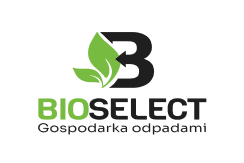 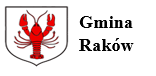 	Z  TERENU  GMINY RAKÓW  W  2024r 	UWAGA!!!
W ramach mobilnej zbiórki odpadów (bezpośrednio z nieruchomości) nie będą odbierane zużyte opony. Zużyte opony właściciele nieruchomości mogą przekazać do Punktu Selektywnej Zbiórki Odpadów, który znajduje się w Rakowie ul. Kościuszki 45 (plac byłego ZUK) w ilości 8 szt.  w ciągu roku od jednej nieruchomości.W celu sprawnej zbiórki prosimy o wystawienie odpadów przed posesję do godziny 7.00 ranoODBIÓR I TRANSPORT ODPADÓW –  BIOSELECT Sp. z o.o. w Rakowie - tel. 517-297-115.Wybrane posesje z trudnym dojazdem:- Wólka Pokłonna, -Wola Wąkopna, -Bardo,- KozielMarzecKwiecieńMajCzerwiecLipiecSierpieńWrzesieńPaździernikListopadGrudzieńWybrane posesje z trudnym dojazdem:- Wólka Pokłonna, -Wola Wąkopna, -Bardo,- KozielZmieszane odpady komunalne:Zmieszane odpady komunalne:Zmieszane odpady komunalne:Zmieszane odpady komunalne:Zmieszane odpady komunalne:Zmieszane odpady komunalne:Zmieszane odpady komunalne:Zmieszane odpady komunalne:Zmieszane odpady komunalne:Zmieszane odpady komunalne:Wybrane posesje z trudnym dojazdem:- Wólka Pokłonna, -Wola Wąkopna, -Bardo,- Koziel1115, 2913, 27 10, 24 08, 2205, 1902, 16, 3014, 281209Wybrane posesje z trudnym dojazdem:- Wólka Pokłonna, -Wola Wąkopna, -Bardo,- KozielSegregowane odpady komunalne (tworzywa sztuczne, metal, opakowania wielomateriałowe, papier, szkło):Segregowane odpady komunalne (tworzywa sztuczne, metal, opakowania wielomateriałowe, papier, szkło):Segregowane odpady komunalne (tworzywa sztuczne, metal, opakowania wielomateriałowe, papier, szkło):Segregowane odpady komunalne (tworzywa sztuczne, metal, opakowania wielomateriałowe, papier, szkło):Segregowane odpady komunalne (tworzywa sztuczne, metal, opakowania wielomateriałowe, papier, szkło):Segregowane odpady komunalne (tworzywa sztuczne, metal, opakowania wielomateriałowe, papier, szkło):Segregowane odpady komunalne (tworzywa sztuczne, metal, opakowania wielomateriałowe, papier, szkło):Segregowane odpady komunalne (tworzywa sztuczne, metal, opakowania wielomateriałowe, papier, szkło):Segregowane odpady komunalne (tworzywa sztuczne, metal, opakowania wielomateriałowe, papier, szkło):Segregowane odpady komunalne (tworzywa sztuczne, metal, opakowania wielomateriałowe, papier, szkło):Wybrane posesje z trudnym dojazdem:- Wólka Pokłonna, -Wola Wąkopna, -Bardo,- Koziel11151310080502141209Wybrane posesje z trudnym dojazdem:- Wólka Pokłonna, -Wola Wąkopna, -Bardo,- KozielOdpady biodegradowalne:Odpady biodegradowalne:Odpady biodegradowalne:Odpady biodegradowalne:Odpady biodegradowalne:Odpady biodegradowalne:Odpady biodegradowalne:Odpady biodegradowalne:Odpady biodegradowalne:Odpady biodegradowalne:Wybrane posesje z trudnym dojazdem:- Wólka Pokłonna, -Wola Wąkopna, -Bardo,- Koziel11, 2515, 2913, 27 10, 24 08, 2205, 1902,16,3014, 2812, 2509, 30Wybrane posesje z trudnym dojazdem:- Wólka Pokłonna, -Wola Wąkopna, -Bardo,- KozielPopiół:Popiół:Popiół:Popiół:Popiół:Popiół:Popiół:Popiół:Popiół:Popiół:Wybrane posesje z trudnym dojazdem:- Wólka Pokłonna, -Wola Wąkopna, -Bardo,- Koziel1115141209Wybrane posesje z trudnym dojazdem:- Wólka Pokłonna, -Wola Wąkopna, -Bardo,- KozielOdpady wielkogabarytowe:Odpady wielkogabarytowe:Odpady wielkogabarytowe:Odpady wielkogabarytowe:Odpady wielkogabarytowe:Odpady wielkogabarytowe:Odpady wielkogabarytowe:Odpady wielkogabarytowe:Odpady wielkogabarytowe:Odpady wielkogabarytowe:Wybrane posesje z trudnym dojazdem:- Wólka Pokłonna, -Wola Wąkopna, -Bardo,- Koziel20 sobota16Wybrane posesje z trudnym dojazdem:- Wólka Pokłonna, -Wola Wąkopna, -Bardo,- KozielZużyty sprzęt AGD RTV:Zużyty sprzęt AGD RTV:Zużyty sprzęt AGD RTV:Zużyty sprzęt AGD RTV:Zużyty sprzęt AGD RTV:Zużyty sprzęt AGD RTV:Zużyty sprzęt AGD RTV:Zużyty sprzęt AGD RTV:Zużyty sprzęt AGD RTV:Zużyty sprzęt AGD RTV:Wybrane posesje z trudnym dojazdem:- Wólka Pokłonna, -Wola Wąkopna, -Bardo,- Koziel20 sobota16